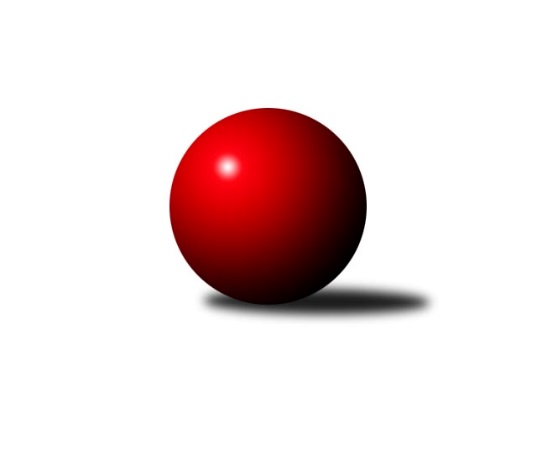 Č.12Ročník 2023/2024	20.5.2024 2. KLM B 2023/2024Statistika 12. kolaTabulka družstev:		družstvo	záp	výh	rem	proh	skore	sety	průměr	body	plné	dorážka	chyby	1.	TJ Spartak Přerov	12	10	2	0	68.0 : 28.0 	(163.5 : 124.5)	3432	22	2263	1170	21.6	2.	TJ Unie Hlubina	11	10	0	1	61.0 : 27.0 	(155.0 : 109.0)	3405	20	2263	1142	27.4	3.	TJ Sokol Chvalíkovice	12	6	2	4	53.0 : 43.0 	(147.0 : 141.0)	3340	14	2222	1118	27.8	4.	TJ Start Rychnov n. Kn.	12	6	1	5	52.5 : 43.5 	(152.0 : 136.0)	3344	13	2237	1107	31.7	5.	KK Blansko	12	6	1	5	45.0 : 51.0 	(143.0 : 145.0)	3282	13	2212	1070	31.5	6.	KC Zlín	12	5	2	5	46.0 : 50.0 	(135.0 : 153.0)	3323	12	2230	1093	25.8	7.	KK Moravská Slávia Brno	12	5	1	6	49.0 : 47.0 	(136.0 : 152.0)	3302	11	2190	1112	27	8.	VKK Vsetín	12	4	2	6	42.0 : 54.0 	(136.5 : 151.5)	3267	10	2184	1083	31.9	9.	HKK Olomouc	11	4	0	7	39.0 : 49.0 	(131.0 : 133.0)	3316	8	2203	1113	27.1	10.	TJ Sokol Šanov	12	3	1	8	40.5 : 55.5 	(133.0 : 155.0)	3276	7	2204	1072	31.3	11.	KK Slovan Rosice	12	3	0	9	39.0 : 57.0 	(138.0 : 150.0)	3343	6	2222	1121	28.8	12.	TJ Horní Benešov	12	3	0	9	33.0 : 63.0 	(134.0 : 154.0)	3311	6	2217	1094	30.9Tabulka doma:		družstvo	záp	výh	rem	proh	skore	sety	průměr	body	maximum	minimum	1.	TJ Unie Hlubina	6	5	0	1	32.0 : 16.0 	(82.0 : 62.0)	3196	10	3282	3098	2.	TJ Spartak Přerov	5	3	2	0	26.0 : 14.0 	(68.0 : 52.0)	3425	8	3525	3302	3.	VKK Vsetín	7	3	2	2	29.0 : 27.0 	(87.0 : 81.0)	3240	8	3306	3159	4.	KC Zlín	7	4	0	3	28.0 : 28.0 	(79.5 : 88.5)	3423	8	3536	3318	5.	KK Blansko	7	4	0	3	27.0 : 29.0 	(85.0 : 83.0)	3309	8	3360	3243	6.	TJ Sokol Chvalíkovice	5	3	1	1	22.0 : 18.0 	(63.5 : 56.5)	3321	7	3395	3250	7.	KK Moravská Slávia Brno	6	3	1	2	28.0 : 20.0 	(73.5 : 70.5)	3356	7	3465	3221	8.	HKK Olomouc	5	3	0	2	23.0 : 17.0 	(68.5 : 51.5)	3398	6	3508	3346	9.	TJ Start Rychnov n. Kn.	5	3	0	2	22.5 : 17.5 	(61.0 : 59.0)	3347	6	3422	3255	10.	TJ Sokol Šanov	5	3	0	2	21.5 : 18.5 	(58.0 : 62.0)	3295	6	3387	3247	11.	KK Slovan Rosice	6	2	0	4	18.0 : 30.0 	(68.5 : 75.5)	3446	4	3511	3372	12.	TJ Horní Benešov	7	2	0	5	20.0 : 36.0 	(82.0 : 86.0)	3401	4	3515	3336Tabulka venku:		družstvo	záp	výh	rem	proh	skore	sety	průměr	body	maximum	minimum	1.	TJ Spartak Přerov	7	7	0	0	42.0 : 14.0 	(95.5 : 72.5)	3433	14	3533	3333	2.	TJ Unie Hlubina	5	5	0	0	29.0 : 11.0 	(73.0 : 47.0)	3447	10	3558	3354	3.	TJ Sokol Chvalíkovice	7	3	1	3	31.0 : 25.0 	(83.5 : 84.5)	3343	7	3452	3069	4.	TJ Start Rychnov n. Kn.	7	3	1	3	30.0 : 26.0 	(91.0 : 77.0)	3344	7	3460	3210	5.	KK Blansko	5	2	1	2	18.0 : 22.0 	(58.0 : 62.0)	3276	5	3349	3199	6.	KC Zlín	5	1	2	2	18.0 : 22.0 	(55.5 : 64.5)	3303	4	3419	3217	7.	KK Moravská Slávia Brno	6	2	0	4	21.0 : 27.0 	(62.5 : 81.5)	3294	4	3420	3052	8.	TJ Horní Benešov	5	1	0	4	13.0 : 27.0 	(52.0 : 68.0)	3293	2	3445	3061	9.	VKK Vsetín	5	1	0	4	13.0 : 27.0 	(49.5 : 70.5)	3272	2	3470	3069	10.	KK Slovan Rosice	6	1	0	5	21.0 : 27.0 	(69.5 : 74.5)	3326	2	3509	3118	11.	HKK Olomouc	6	1	0	5	16.0 : 32.0 	(62.5 : 81.5)	3302	2	3443	3193	12.	TJ Sokol Šanov	7	0	1	6	19.0 : 37.0 	(75.0 : 93.0)	3274	1	3367	3156Tabulka podzimní části:		družstvo	záp	výh	rem	proh	skore	sety	průměr	body	doma	venku	1.	TJ Spartak Přerov	11	9	2	0	63.0 : 25.0 	(147.5 : 116.5)	3427	20 	3 	2 	0 	6 	0 	0	2.	TJ Unie Hlubina	10	9	0	1	56.0 : 24.0 	(144.0 : 96.0)	3406	18 	4 	0 	1 	5 	0 	0	3.	KK Blansko	11	6	1	4	44.0 : 44.0 	(131.5 : 132.5)	3281	13 	4 	0 	2 	2 	1 	2	4.	TJ Sokol Chvalíkovice	11	5	2	4	46.0 : 42.0 	(134.5 : 129.5)	3333	12 	3 	1 	1 	2 	1 	3	5.	KC Zlín	11	5	2	4	43.0 : 45.0 	(127.0 : 137.0)	3324	12 	4 	0 	2 	1 	2 	2	6.	TJ Start Rychnov n. Kn.	11	5	1	5	46.5 : 41.5 	(136.5 : 127.5)	3335	11 	3 	0 	2 	2 	1 	3	7.	KK Moravská Slávia Brno	11	4	1	6	42.0 : 46.0 	(119.0 : 145.0)	3300	9 	2 	1 	2 	2 	0 	4	8.	HKK Olomouc	10	4	0	6	38.0 : 42.0 	(124.0 : 116.0)	3325	8 	3 	0 	2 	1 	0 	4	9.	VKK Vsetín	11	3	2	6	37.0 : 51.0 	(122.5 : 141.5)	3266	8 	2 	2 	2 	1 	0 	4	10.	TJ Sokol Šanov	11	3	1	7	37.5 : 50.5 	(123.0 : 141.0)	3294	7 	3 	0 	2 	0 	1 	5	11.	KK Slovan Rosice	11	3	0	8	36.0 : 52.0 	(125.0 : 139.0)	3381	6 	2 	0 	4 	1 	0 	4	12.	TJ Horní Benešov	11	3	0	8	31.0 : 57.0 	(125.5 : 138.5)	3312	6 	2 	0 	4 	1 	0 	4Tabulka jarní části:		družstvo	záp	výh	rem	proh	skore	sety	průměr	body	doma	venku	1.	KK Moravská Slávia Brno	1	1	0	0	7.0 : 1.0 	(17.0 : 7.0)	3431	2 	1 	0 	0 	0 	0 	0 	2.	TJ Sokol Chvalíkovice	1	1	0	0	7.0 : 1.0 	(12.5 : 11.5)	3392	2 	0 	0 	0 	1 	0 	0 	3.	TJ Start Rychnov n. Kn.	1	1	0	0	6.0 : 2.0 	(15.5 : 8.5)	3409	2 	0 	0 	0 	1 	0 	0 	4.	TJ Spartak Přerov	1	1	0	0	5.0 : 3.0 	(16.0 : 8.0)	3467	2 	0 	0 	0 	1 	0 	0 	5.	VKK Vsetín	1	1	0	0	5.0 : 3.0 	(14.0 : 10.0)	3285	2 	1 	0 	0 	0 	0 	0 	6.	TJ Unie Hlubina	1	1	0	0	5.0 : 3.0 	(11.0 : 13.0)	3169	2 	1 	0 	0 	0 	0 	0 	7.	KK Slovan Rosice	1	0	0	1	3.0 : 5.0 	(13.0 : 11.0)	3118	0 	0 	0 	0 	0 	0 	1 	8.	TJ Sokol Šanov	1	0	0	1	3.0 : 5.0 	(10.0 : 14.0)	3156	0 	0 	0 	0 	0 	0 	1 	9.	KC Zlín	1	0	0	1	3.0 : 5.0 	(8.0 : 16.0)	3378	0 	0 	0 	1 	0 	0 	0 	10.	TJ Horní Benešov	1	0	0	1	2.0 : 6.0 	(8.5 : 15.5)	3357	0 	0 	0 	1 	0 	0 	0 	11.	KK Blansko	1	0	0	1	1.0 : 7.0 	(11.5 : 12.5)	3343	0 	0 	0 	1 	0 	0 	0 	12.	HKK Olomouc	1	0	0	1	1.0 : 7.0 	(7.0 : 17.0)	3259	0 	0 	0 	0 	0 	0 	1 Zisk bodů pro družstvo:		jméno hráče	družstvo	body	zápasy	v %	dílčí body	sety	v %	1.	Michal Pytlík 	TJ Spartak Přerov 	12	/	12	(100%)	44	/	48	(92%)	2.	Pavel Košťál 	KK Moravská Slávia Brno 	12	/	12	(100%)	34.5	/	48	(72%)	3.	Ivo Fabík 	KK Slovan Rosice 	11	/	11	(100%)	32	/	44	(73%)	4.	Martin Marek 	TJ Unie Hlubina 	11	/	11	(100%)	31.5	/	44	(72%)	5.	Jiří Staněk 	TJ Sokol Chvalíkovice 	10	/	12	(83%)	34.5	/	48	(72%)	6.	Michal Laga 	TJ Unie Hlubina 	9	/	11	(82%)	33	/	44	(75%)	7.	Jakub Flek 	KK Blansko  	9	/	12	(75%)	36	/	48	(75%)	8.	Libor Vančura 	VKK Vsetín  	9	/	12	(75%)	28.5	/	48	(59%)	9.	Jiří Konvalinka 	TJ Sokol Šanov  	8.5	/	12	(71%)	27	/	48	(56%)	10.	Aleš Staněk 	TJ Sokol Chvalíkovice 	8	/	11	(73%)	25.5	/	44	(58%)	11.	Radek Janás 	KC Zlín 	8	/	12	(67%)	29	/	48	(60%)	12.	Radek Hendrych 	TJ Sokol Chvalíkovice 	8	/	12	(67%)	24.5	/	48	(51%)	13.	Jan Žídek 	TJ Unie Hlubina 	7.5	/	9	(83%)	23	/	36	(64%)	14.	Přemysl Žáček 	TJ Unie Hlubina 	7.5	/	11	(68%)	28	/	44	(64%)	15.	Jakub Pleban 	TJ Spartak Přerov 	7	/	8	(88%)	20	/	32	(63%)	16.	Roman Kindl 	TJ Start Rychnov n. Kn. 	7	/	9	(78%)	24	/	36	(67%)	17.	Michal Albrecht 	HKK Olomouc 	7	/	10	(70%)	25	/	40	(63%)	18.	Milan Bělíček 	VKK Vsetín  	7	/	11	(64%)	28	/	44	(64%)	19.	Jan Zifčák ml.	TJ Sokol Šanov  	7	/	12	(58%)	30	/	48	(63%)	20.	Jiří Hendrych 	TJ Horní Benešov 	7	/	12	(58%)	28	/	48	(58%)	21.	Tomáš Hrubý 	TJ Start Rychnov n. Kn. 	6.5	/	12	(54%)	25	/	48	(52%)	22.	Radek Šenkýř 	KK Moravská Slávia Brno 	6	/	8	(75%)	21	/	32	(66%)	23.	Bronislav Fojtík 	KC Zlín 	6	/	9	(67%)	21.5	/	36	(60%)	24.	David Matlach 	KC Zlín 	6	/	10	(60%)	25	/	40	(63%)	25.	Petr Sehnal 	KK Blansko  	6	/	10	(60%)	21.5	/	40	(54%)	26.	Adam Palko 	KK Slovan Rosice 	6	/	11	(55%)	25.5	/	44	(58%)	27.	Miroslav Petřek ml.	TJ Horní Benešov 	6	/	12	(50%)	28	/	48	(58%)	28.	Kamil Kubeša 	TJ Horní Benešov 	6	/	12	(50%)	24	/	48	(50%)	29.	Jiří Divila 	TJ Spartak Přerov 	6	/	12	(50%)	22	/	48	(46%)	30.	Milan Klika 	KK Moravská Slávia Brno 	6	/	12	(50%)	22	/	48	(46%)	31.	Tomáš Hambálek 	VKK Vsetín  	6	/	12	(50%)	21.5	/	48	(45%)	32.	Martin Čihák 	TJ Start Rychnov n. Kn. 	6	/	12	(50%)	21	/	48	(44%)	33.	Vojtěch Šípek 	TJ Start Rychnov n. Kn. 	5	/	7	(71%)	19.5	/	28	(70%)	34.	Václav Mazur 	TJ Spartak Přerov 	5	/	7	(71%)	17	/	28	(61%)	35.	Josef Šrámek 	HKK Olomouc 	5	/	8	(63%)	18	/	32	(56%)	36.	Petr Havíř 	KK Blansko  	5	/	9	(56%)	19	/	36	(53%)	37.	Jakub Seniura 	TJ Start Rychnov n. Kn. 	5	/	9	(56%)	18	/	36	(50%)	38.	Lubomír Matějíček 	KC Zlín 	5	/	9	(56%)	18	/	36	(50%)	39.	Tomáš Červenka 	TJ Sokol Šanov  	5	/	10	(50%)	21.5	/	40	(54%)	40.	Vlastimil Kancner 	VKK Vsetín  	5	/	10	(50%)	19.5	/	40	(49%)	41.	Jiří Baslar 	HKK Olomouc 	5	/	10	(50%)	18	/	40	(45%)	42.	Leoš Vobořil 	KK Slovan Rosice 	5	/	10	(50%)	18	/	40	(45%)	43.	Tomáš Kejík 	TJ Spartak Přerov 	5	/	11	(45%)	23	/	44	(52%)	44.	Jaroslav Šmejda 	TJ Start Rychnov n. Kn. 	5	/	11	(45%)	19	/	44	(43%)	45.	David Hendrych 	TJ Sokol Chvalíkovice 	5	/	12	(42%)	22.5	/	48	(47%)	46.	Roman Flek 	KK Blansko  	5	/	12	(42%)	21.5	/	48	(45%)	47.	Ladislav Urbánek 	TJ Start Rychnov n. Kn. 	4	/	6	(67%)	14.5	/	24	(60%)	48.	Filip Vrzala 	KC Zlín 	4	/	7	(57%)	12	/	28	(43%)	49.	David Janušík 	TJ Spartak Přerov 	4	/	8	(50%)	14	/	32	(44%)	50.	Jaromír Hendrych 	TJ Horní Benešov 	4	/	8	(50%)	13.5	/	32	(42%)	51.	Kamil Bartoš 	HKK Olomouc 	4	/	9	(44%)	18	/	36	(50%)	52.	Břetislav Sobota 	HKK Olomouc 	4	/	9	(44%)	16.5	/	36	(46%)	53.	Radek Havran 	HKK Olomouc 	4	/	10	(40%)	18.5	/	40	(46%)	54.	Pavel Antoš 	KK Moravská Slávia Brno 	4	/	10	(40%)	18	/	40	(45%)	55.	Dalibor Matyáš 	KK Slovan Rosice 	4	/	11	(36%)	19.5	/	44	(44%)	56.	Denis Vítek 	TJ Sokol Chvalíkovice 	3	/	3	(100%)	8.5	/	12	(71%)	57.	Boštjan Pen 	KK Blansko  	3	/	7	(43%)	13	/	28	(46%)	58.	Marian Hošek 	HKK Olomouc 	3	/	7	(43%)	12	/	28	(43%)	59.	Petr Mika 	TJ Sokol Šanov  	3	/	8	(38%)	12	/	32	(38%)	60.	Jonas Mückstein 	TJ Sokol Chvalíkovice 	3	/	8	(38%)	10.5	/	32	(33%)	61.	Jiří Axman 	KK Slovan Rosice 	3	/	9	(33%)	18	/	36	(50%)	62.	Petr Málek 	KK Moravská Slávia Brno 	3	/	9	(33%)	14.5	/	36	(40%)	63.	Zdeněk Černý 	TJ Horní Benešov 	3	/	9	(33%)	14	/	36	(39%)	64.	Milan Volf 	TJ Sokol Šanov  	3	/	10	(30%)	13.5	/	40	(34%)	65.	Aleš Procházka 	TJ Sokol Šanov  	2	/	3	(67%)	6	/	12	(50%)	66.	Michal Bezruč 	TJ Unie Hlubina 	2	/	5	(40%)	13	/	20	(65%)	67.	Jaroslav Klimentík 	TJ Sokol Šanov  	2	/	5	(40%)	7.5	/	20	(38%)	68.	Petr Basta 	TJ Unie Hlubina 	2	/	6	(33%)	10.5	/	24	(44%)	69.	Jiří Hanuš 	KK Moravská Slávia Brno 	2	/	7	(29%)	8.5	/	28	(30%)	70.	Radim Abrahám 	KC Zlín 	2	/	8	(25%)	12	/	32	(38%)	71.	Jindřich Kolařík 	KC Zlín 	2	/	8	(25%)	9	/	32	(28%)	72.	Zoltán Bagári 	VKK Vsetín  	2	/	9	(22%)	14	/	36	(39%)	73.	Otakar Lukáč 	KK Blansko  	2	/	9	(22%)	14	/	36	(39%)	74.	Stanislav Novák 	KK Moravská Slávia Brno 	2	/	11	(18%)	16	/	44	(36%)	75.	Tomáš Novosad 	VKK Vsetín  	2	/	11	(18%)	16	/	44	(36%)	76.	Josef Kotlán 	KK Blansko  	1	/	1	(100%)	3	/	4	(75%)	77.	Dalibor Ksandr 	TJ Start Rychnov n. Kn. 	1	/	1	(100%)	3	/	4	(75%)	78.	Jiří Brouček 	TJ Start Rychnov n. Kn. 	1	/	1	(100%)	3	/	4	(75%)	79.	Miroslav Flek 	KK Blansko  	1	/	1	(100%)	3	/	4	(75%)	80.	Petr Streubel 	KK Slovan Rosice 	1	/	1	(100%)	2.5	/	4	(63%)	81.	Michal Hrdlička 	KK Slovan Rosice 	1	/	1	(100%)	2	/	4	(50%)	82.	Stanislav Beňa ml.	TJ Spartak Přerov 	1	/	1	(100%)	2	/	4	(50%)	83.	Milan Sekanina 	HKK Olomouc 	1	/	2	(50%)	4	/	8	(50%)	84.	Petr Špatný 	KK Slovan Rosice 	1	/	2	(50%)	4	/	8	(50%)	85.	Miroslav Málek 	KC Zlín 	1	/	2	(50%)	2	/	8	(25%)	86.	Michal Zatyko 	TJ Unie Hlubina 	1	/	3	(33%)	4.5	/	12	(38%)	87.	Josef Hendrych 	TJ Sokol Chvalíkovice 	1	/	4	(25%)	6	/	16	(38%)	88.	Petr Pavelka 	TJ Spartak Přerov 	1	/	5	(20%)	7.5	/	20	(38%)	89.	Michal Stieranka 	TJ Sokol Šanov  	1	/	5	(20%)	7	/	20	(35%)	90.	Otto Mückstein 	TJ Sokol Chvalíkovice 	1	/	6	(17%)	7	/	24	(29%)	91.	Kamil Ondroušek 	KK Slovan Rosice 	1	/	11	(9%)	13	/	44	(30%)	92.	Petr Rak 	TJ Horní Benešov 	1	/	12	(8%)	18.5	/	48	(39%)	93.	Vlastimil Bělíček 	TJ Spartak Přerov 	0	/	1	(0%)	2	/	4	(50%)	94.	Ladislav Novotný 	KK Blansko  	0	/	1	(0%)	2	/	4	(50%)	95.	Petr Mňačko 	KC Zlín 	0	/	1	(0%)	1	/	4	(25%)	96.	Václav Buřil 	TJ Start Rychnov n. Kn. 	0	/	1	(0%)	1	/	4	(25%)	97.	Petr Polepil 	KC Zlín 	0	/	1	(0%)	0	/	4	(0%)	98.	Vojtěch Hrňa 	VKK Vsetín  	0	/	1	(0%)	0	/	4	(0%)	99.	Petr Bakaj 	TJ Sokol Šanov  	0	/	2	(0%)	3	/	8	(38%)	100.	Marián Pačiska 	KK Slovan Rosice 	0	/	2	(0%)	2	/	8	(25%)	101.	Jan Kotouč 	KK Blansko  	0	/	2	(0%)	2	/	8	(25%)	102.	Pavel Marek 	TJ Unie Hlubina 	0	/	3	(0%)	5	/	12	(42%)	103.	Martin Bilíček 	TJ Horní Benešov 	0	/	3	(0%)	2	/	12	(17%)	104.	Daniel Bělíček 	VKK Vsetín  	0	/	4	(0%)	6	/	16	(38%)	105.	Vít Janáček 	KK Blansko  	0	/	5	(0%)	5	/	20	(25%)Průměry na kuželnách:		kuželna	průměr	plné	dorážka	chyby	výkon na hráče	1.	KK Slovan Rosice, 1-4	3459	2303	1155	26.8	(576.5)	2.	KC Zlín, 1-4	3414	2270	1144	26.4	(569.1)	3.	 Horní Benešov, 1-4	3398	2258	1140	30.5	(566.5)	4.	HKK Olomouc, 5-8	3375	2245	1130	26.6	(562.5)	5.	TJ Spartak Přerov, 1-6	3373	2256	1116	26.6	(562.3)	6.	KK MS Brno, 1-4	3355	2215	1140	22.2	(559.3)	7.	Rychnov nad Kněžnou, 1-4	3355	2229	1125	31.6	(559.2)	8.	TJ Opava, 1-4	3313	2216	1097	30.2	(552.2)	9.	KK Blansko, 1-6	3301	2215	1085	29.1	(550.2)	10.	Šanov, 1-4	3300	2220	1079	33.2	(550.1)	11.	TJ Zbrojovka Vsetín, 1-4	3238	2164	1074	26.5	(539.8)	12.	TJ VOKD Poruba, 1-4	3156	2139	1016	35.8	(526.0)Nejlepší výkony na kuželnách:KK Slovan Rosice, 1-4TJ Unie Hlubina	3556	10. kolo	Michal Pytlík 	TJ Spartak Přerov	660	2. koloTJ Spartak Přerov	3533	2. kolo	Martin Marek 	TJ Unie Hlubina	632	10. koloKK Slovan Rosice	3511	10. kolo	Ivo Fabík 	KK Slovan Rosice	631	9. koloVKK Vsetín 	3470	7. kolo	Přemysl Žáček 	TJ Unie Hlubina	629	10. koloKK Slovan Rosice	3468	9. kolo	Ivo Fabík 	KK Slovan Rosice	627	2. koloKK Slovan Rosice	3462	2. kolo	Libor Vančura 	VKK Vsetín 	624	7. koloHKK Olomouc	3443	6. kolo	Jan Žídek 	TJ Unie Hlubina	615	10. koloKK Slovan Rosice	3435	4. kolo	Dalibor Matyáš 	KK Slovan Rosice	610	10. koloTJ Sokol Chvalíkovice	3428	4. kolo	Michal Albrecht 	HKK Olomouc	608	6. koloKK Slovan Rosice	3427	7. kolo	Ivo Fabík 	KK Slovan Rosice	607	7. koloKC Zlín, 1-4TJ Unie Hlubina	3558	8. kolo	Dalibor Matyáš 	KK Slovan Rosice	658	11. koloKC Zlín	3536	6. kolo	Přemysl Žáček 	TJ Unie Hlubina	651	8. koloKK Slovan Rosice	3509	11. kolo	Radek Janás 	KC Zlín	645	8. koloKC Zlín	3477	8. kolo	Radek Janás 	KC Zlín	644	7. koloTJ Spartak Přerov	3467	12. kolo	Radek Janás 	KC Zlín	638	6. koloKC Zlín	3444	7. kolo	Michal Pytlík 	TJ Spartak Přerov	634	12. koloKC Zlín	3414	11. kolo	David Matlach 	KC Zlín	621	6. koloKC Zlín	3396	4. kolo	Lubomír Matějíček 	KC Zlín	609	11. koloTJ Start Rychnov n. Kn.	3387	6. kolo	Radek Janás 	KC Zlín	608	11. koloKC Zlín	3378	12. kolo	Tomáš Hrubý 	TJ Start Rychnov n. Kn.	606	6. kolo Horní Benešov, 1-4TJ Horní Benešov	3515	8. kolo	Michal Pytlík 	TJ Spartak Přerov	647	11. koloTJ Horní Benešov	3456	2. kolo	Miroslav Petřek ml.	TJ Horní Benešov	635	8. koloTJ Spartak Přerov	3436	11. kolo	Miroslav Petřek ml.	TJ Horní Benešov	629	12. koloTJ Sokol Chvalíkovice	3432	6. kolo	Kamil Kubeša 	TJ Horní Benešov	629	6. koloTJ Horní Benešov	3428	11. kolo	Jiří Hendrych 	TJ Horní Benešov	628	11. koloKK Moravská Slávia Brno	3420	4. kolo	Jiří Hendrych 	TJ Horní Benešov	612	2. koloKC Zlín	3419	5. kolo	Jaromír Hendrych 	TJ Horní Benešov	611	11. koloTJ Start Rychnov n. Kn.	3409	12. kolo	Kamil Kubeša 	TJ Horní Benešov	609	2. koloTJ Horní Benešov	3375	6. kolo	Jiří Brouček 	TJ Start Rychnov n. Kn.	608	12. koloTJ Horní Benešov	3357	12. kolo	Kamil Kubeša 	TJ Horní Benešov	608	11. koloHKK Olomouc, 5-8HKK Olomouc	3508	9. kolo	Michal Albrecht 	HKK Olomouc	635	4. koloTJ Start Rychnov n. Kn.	3460	2. kolo	Jakub Seniura 	TJ Start Rychnov n. Kn.	628	2. koloKK Moravská Slávia Brno	3401	10. kolo	Michal Albrecht 	HKK Olomouc	625	9. koloHKK Olomouc	3391	10. kolo	Pavel Košťál 	KK Moravská Slávia Brno	622	10. koloHKK Olomouc	3387	4. kolo	Radek Havran 	HKK Olomouc	611	9. koloHKK Olomouc	3357	2. kolo	Michal Albrecht 	HKK Olomouc	607	10. koloKK Blansko 	3349	7. kolo	Michal Albrecht 	HKK Olomouc	595	7. koloHKK Olomouc	3346	7. kolo	Tomáš Hrubý 	TJ Start Rychnov n. Kn.	592	2. koloKC Zlín	3310	9. kolo	Jiří Baslar 	HKK Olomouc	591	10. koloTJ Sokol Šanov 	3242	4. kolo	Marian Hošek 	HKK Olomouc	590	9. koloTJ Spartak Přerov, 1-6TJ Spartak Přerov	3525	4. kolo	Michal Pytlík 	TJ Spartak Přerov	647	4. koloTJ Spartak Přerov	3482	1. kolo	Michal Pytlík 	TJ Spartak Přerov	645	9. koloTJ Spartak Přerov	3416	7. kolo	Michal Pytlík 	TJ Spartak Přerov	632	10. koloTJ Spartak Přerov	3400	9. kolo	Michal Pytlík 	TJ Spartak Přerov	630	1. koloTJ Sokol Šanov 	3367	7. kolo	Michal Pytlík 	TJ Spartak Přerov	620	7. koloTJ Start Rychnov n. Kn.	3351	4. kolo	Tomáš Kejík 	TJ Spartak Přerov	617	1. koloTJ Spartak Přerov	3302	10. kolo	Václav Mazur 	TJ Spartak Přerov	608	4. koloKK Blansko 	3300	9. kolo	Petr Sehnal 	KK Blansko 	596	9. koloKC Zlín	3299	10. kolo	Miroslav Málek 	KC Zlín	595	10. koloHKK Olomouc	3293	1. kolo	David Janušík 	TJ Spartak Přerov	593	4. koloKK MS Brno, 1-4KK Moravská Slávia Brno	3465	1. kolo	Michal Pytlík 	TJ Spartak Přerov	663	3. koloKK Slovan Rosice	3460	1. kolo	Jiří Staněk 	TJ Sokol Chvalíkovice	630	8. koloTJ Sokol Chvalíkovice	3452	8. kolo	Dalibor Matyáš 	KK Slovan Rosice	621	1. koloKK Moravská Slávia Brno	3431	12. kolo	Radek Šenkýř 	KK Moravská Slávia Brno	618	12. koloTJ Spartak Přerov	3412	3. kolo	Aleš Staněk 	TJ Sokol Chvalíkovice	611	8. koloKK Moravská Slávia Brno	3409	3. kolo	Milan Klika 	KK Moravská Slávia Brno	603	1. koloKK Moravská Slávia Brno	3353	11. kolo	Milan Klika 	KK Moravská Slávia Brno	599	8. koloTJ Sokol Šanov 	3336	11. kolo	Radek Šenkýř 	KK Moravská Slávia Brno	598	1. koloHKK Olomouc	3259	12. kolo	Pavel Košťál 	KK Moravská Slávia Brno	598	1. koloKK Moravská Slávia Brno	3259	8. kolo	Pavel Košťál 	KK Moravská Slávia Brno	595	11. koloRychnov nad Kněžnou, 1-4TJ Horní Benešov	3445	10. kolo	Kamil Kubeša 	TJ Horní Benešov	599	10. koloTJ Start Rychnov n. Kn.	3422	3. kolo	Ivo Fabík 	KK Slovan Rosice	597	3. koloTJ Unie Hlubina	3386	1. kolo	Adam Palko 	KK Slovan Rosice	597	3. koloTJ Start Rychnov n. Kn.	3378	7. kolo	Jiří Hendrych 	TJ Horní Benešov	596	10. koloTJ Sokol Chvalíkovice	3373	7. kolo	Tomáš Hrubý 	TJ Start Rychnov n. Kn.	595	7. koloTJ Start Rychnov n. Kn.	3349	1. kolo	Martin Čihák 	TJ Start Rychnov n. Kn.	592	9. koloKK Slovan Rosice	3339	3. kolo	Jiří Staněk 	TJ Sokol Chvalíkovice	592	7. koloTJ Start Rychnov n. Kn.	3332	9. kolo	Martin Marek 	TJ Unie Hlubina	591	1. koloVKK Vsetín 	3275	9. kolo	Martin Čihák 	TJ Start Rychnov n. Kn.	590	1. koloTJ Start Rychnov n. Kn.	3255	10. kolo	Přemysl Žáček 	TJ Unie Hlubina	589	1. koloTJ Opava, 1-4TJ Spartak Přerov	3458	5. kolo	Michal Pytlík 	TJ Spartak Přerov	636	5. koloTJ Sokol Chvalíkovice	3395	3. kolo	Michal Albrecht 	HKK Olomouc	616	3. koloTJ Sokol Chvalíkovice	3356	1. kolo	David Hendrych 	TJ Sokol Chvalíkovice	608	3. koloTJ Sokol Šanov 	3319	9. kolo	David Janušík 	TJ Spartak Přerov	593	5. koloTJ Sokol Chvalíkovice	3309	9. kolo	Aleš Staněk 	TJ Sokol Chvalíkovice	592	9. koloTJ Sokol Chvalíkovice	3294	5. kolo	David Matlach 	KC Zlín	590	1. koloHKK Olomouc	3283	3. kolo	Jiří Staněk 	TJ Sokol Chvalíkovice	589	1. koloKC Zlín	3271	1. kolo	Aleš Staněk 	TJ Sokol Chvalíkovice	586	3. koloTJ Sokol Chvalíkovice	3250	10. kolo	Jiří Staněk 	TJ Sokol Chvalíkovice	586	5. koloKK Blansko 	3199	10. kolo	Aleš Staněk 	TJ Sokol Chvalíkovice	584	1. koloKK Blansko, 1-6TJ Sokol Chvalíkovice	3392	12. kolo	Jakub Flek 	KK Blansko 	625	8. koloTJ Unie Hlubina	3380	5. kolo	Martin Marek 	TJ Unie Hlubina	604	5. koloKK Blansko 	3360	3. kolo	Aleš Staněk 	TJ Sokol Chvalíkovice	603	12. koloKK Blansko 	3357	8. kolo	Jakub Flek 	KK Blansko 	600	6. koloKK Blansko 	3343	12. kolo	Martin Čihák 	TJ Start Rychnov n. Kn.	597	11. koloKK Blansko 	3302	6. kolo	Michal Laga 	TJ Unie Hlubina	597	5. koloKK Moravská Slávia Brno	3298	2. kolo	Radek Hendrych 	TJ Sokol Chvalíkovice	595	12. koloKK Slovan Rosice	3297	8. kolo	Adam Palko 	KK Slovan Rosice	595	8. koloKK Blansko 	3291	2. kolo	Otakar Lukáč 	KK Blansko 	592	6. koloKK Blansko 	3270	5. kolo	Pavel Košťál 	KK Moravská Slávia Brno	591	2. koloŠanov, 1-4TJ Sokol Šanov 	3387	1. kolo	Miroslav Petřek ml.	TJ Horní Benešov	614	1. koloTJ Horní Benešov	3359	1. kolo	Ivo Fabík 	KK Slovan Rosice	606	5. koloTJ Start Rychnov n. Kn.	3356	8. kolo	Petr Mika 	TJ Sokol Šanov 	596	1. koloTJ Unie Hlubina	3354	3. kolo	Jiří Konvalinka 	TJ Sokol Šanov 	589	1. koloTJ Sokol Šanov 	3322	5. kolo	Tomáš Červenka 	TJ Sokol Šanov 	585	1. koloTJ Sokol Šanov 	3263	3. kolo	Kamil Kubeša 	TJ Horní Benešov	584	1. koloTJ Sokol Šanov 	3258	10. kolo	Ladislav Urbánek 	TJ Start Rychnov n. Kn.	580	8. koloTJ Sokol Šanov 	3247	8. kolo	Jiří Konvalinka 	TJ Sokol Šanov 	578	5. koloKK Slovan Rosice	3234	5. kolo	Jan Žídek 	TJ Unie Hlubina	577	3. koloVKK Vsetín 	3226	10. kolo	Tomáš Hambálek 	VKK Vsetín 	575	10. koloTJ Zbrojovka Vsetín, 1-4TJ Spartak Přerov	3395	8. kolo	Michal Pytlík 	TJ Spartak Přerov	643	8. koloVKK Vsetín 	3306	11. kolo	Milan Bělíček 	VKK Vsetín 	622	8. koloVKK Vsetín 	3285	12. kolo	Libor Vančura 	VKK Vsetín 	600	11. koloVKK Vsetín 	3270	6. kolo	Milan Bělíček 	VKK Vsetín 	590	6. koloTJ Sokol Chvalíkovice	3253	11. kolo	Vlastimil Bělíček 	TJ Spartak Přerov	586	8. koloVKK Vsetín 	3251	8. kolo	Vlastimil Kancner 	VKK Vsetín 	583	12. koloKK Moravská Slávia Brno	3241	6. kolo	Bronislav Fojtík 	KC Zlín	580	3. koloVKK Vsetín 	3222	5. kolo	Jakub Flek 	KK Blansko 	580	1. koloKC Zlín	3217	3. kolo	Jiří Staněk 	TJ Sokol Chvalíkovice	576	11. koloKK Blansko 	3202	1. kolo	Michal Albrecht 	HKK Olomouc	574	5. koloTJ VOKD Poruba, 1-4TJ Spartak Přerov	3333	6. kolo	Martin Marek 	TJ Unie Hlubina	607	11. koloTJ Unie Hlubina	3282	4. kolo	Michal Pytlík 	TJ Spartak Přerov	594	6. koloTJ Unie Hlubina	3267	9. kolo	Michal Laga 	TJ Unie Hlubina	582	4. koloTJ Unie Hlubina	3259	11. kolo	Michal Laga 	TJ Unie Hlubina	582	2. koloTJ Unie Hlubina	3214	7. kolo	Martin Marek 	TJ Unie Hlubina	578	12. koloTJ Unie Hlubina	3169	12. kolo	Martin Marek 	TJ Unie Hlubina	575	6. koloTJ Unie Hlubina	3146	2. kolo	Jan Žídek 	TJ Unie Hlubina	573	4. koloKK Slovan Rosice	3118	12. kolo	Jiří Divila 	TJ Spartak Přerov	571	6. koloTJ Unie Hlubina	3098	6. kolo	Michal Laga 	TJ Unie Hlubina	569	9. koloVKK Vsetín 	3069	4. kolo	Martin Marek 	TJ Unie Hlubina	566	4. koloČetnost výsledků:	8.0 : 0.0	2x	7.0 : 1.0	5x	6.0 : 2.0	14x	5.0 : 3.0	18x	4.0 : 4.0	6x	3.5 : 4.5	1x	3.0 : 5.0	7x	2.0 : 6.0	11x	1.5 : 6.5	1x	1.0 : 7.0	7x